Ход урока№ п/пОсновные разделыОписание содержанияОписание содержанияОписание содержанияОписание содержанияОписание содержанияОписание содержанияОписание содержанияОписание содержанияОписание содержанияОписание содержанияОписание содержанияОписание содержанияОписание содержанияОписание содержанияОписание содержанияДМЭ1.Мотивационное начало«Включение интереса» к деятельности на учебных занятиях у разных групп обучающихся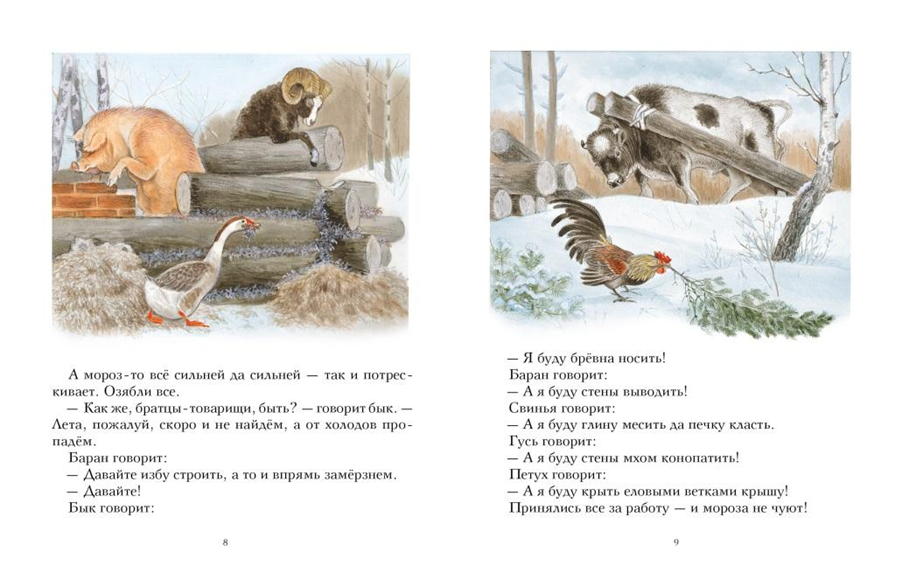 80%50%1.Мотивационное начало«Включение интереса» к деятельности на учебных занятиях у разных групп обучающихсяЗадание на функциональную грамотность Задание на функциональную грамотность Компоненты ФГКомпоненты ФГКомпоненты ФГКомпоненты ФГКомпоненты ФГКомпоненты ФГКомпоненты ФГКомпоненты ФГКомпоненты ФГКомпоненты ФГКомпоненты ФГКомпоненты ФГКомпоненты ФГ80%50%1.Мотивационное начало«Включение интереса» к деятельности на учебных занятиях у разных групп обучающихсяЗадание на функциональную грамотность Задание на функциональную грамотность ЧФФЕ-НЕ-НЕ-НММГГГКМКМ80%50%1.Мотивационное начало«Включение интереса» к деятельности на учебных занятиях у разных групп обучающихсяРассмотрите иллюстрацию к русской народной сказке «Зимовье зверей» и прочитайте фрагмент сказки. Ответьте на вопросы: - Чем и как утепляли звери своё зимовье?»- Как в наше время можно утеплить жилище (дом)? Предложите несколько идей. Принимаются любые идеи, в том числе фантастические. На этом этапе идеи не критикуются и не обсуждаются. Идеи записываются в лист ответов.Рассмотрите иллюстрацию к русской народной сказке «Зимовье зверей» и прочитайте фрагмент сказки. Ответьте на вопросы: - Чем и как утепляли звери своё зимовье?»- Как в наше время можно утеплить жилище (дом)? Предложите несколько идей. Принимаются любые идеи, в том числе фантастические. На этом этапе идеи не критикуются и не обсуждаются. Идеи записываются в лист ответов.+++++++++80%50%2.Продуктивная деятельность Максимальное вовлечение детей в продуктивную деятельность (интеграция двух видов деятельности: групповой и индивидуальной)Завершается предметной диагностикой разного формата.Шаг 1.  Актуализация знаний введение в темуУчащиеся работают в парах (или в малых группах по 4-5 человек) и самостоятельно разрабатывают план изучения по темам:- Виды теплопередачи. - Количество теплоты. Удельная теплоемкость.- Энергия топлива. Удельная теплота сгорания топлива.Находят информацию, составляют конспект, опорную схему, таблицу.Шаг 2. Усвоение и применение знаний, развитие функциональной грамотностиОбъяснение интересных фактов, решение расчётных задач. / фронтальная работаПромежуточный контроль усвоенных знаний в форме теста «Виды теплопередачи. Количество теплоты. Удельная теплоемкость. Энергия топлива». / индивидуальная работаВыполнение лабораторных работ (оформление работы, заполнение таблиц, выводы). / работа в парах Л/р «Сравнение количеств теплоты при смешивании воды различной температуры» Л/р «Измерение удельной теплоемкости твердого тела»Задание на функциональную грамотность / работа в группахШаг 1.  Актуализация знаний введение в темуУчащиеся работают в парах (или в малых группах по 4-5 человек) и самостоятельно разрабатывают план изучения по темам:- Виды теплопередачи. - Количество теплоты. Удельная теплоемкость.- Энергия топлива. Удельная теплота сгорания топлива.Находят информацию, составляют конспект, опорную схему, таблицу.Шаг 2. Усвоение и применение знаний, развитие функциональной грамотностиОбъяснение интересных фактов, решение расчётных задач. / фронтальная работаПромежуточный контроль усвоенных знаний в форме теста «Виды теплопередачи. Количество теплоты. Удельная теплоемкость. Энергия топлива». / индивидуальная работаВыполнение лабораторных работ (оформление работы, заполнение таблиц, выводы). / работа в парах Л/р «Сравнение количеств теплоты при смешивании воды различной температуры» Л/р «Измерение удельной теплоемкости твердого тела»Задание на функциональную грамотность / работа в группахШаг 1.  Актуализация знаний введение в темуУчащиеся работают в парах (или в малых группах по 4-5 человек) и самостоятельно разрабатывают план изучения по темам:- Виды теплопередачи. - Количество теплоты. Удельная теплоемкость.- Энергия топлива. Удельная теплота сгорания топлива.Находят информацию, составляют конспект, опорную схему, таблицу.Шаг 2. Усвоение и применение знаний, развитие функциональной грамотностиОбъяснение интересных фактов, решение расчётных задач. / фронтальная работаПромежуточный контроль усвоенных знаний в форме теста «Виды теплопередачи. Количество теплоты. Удельная теплоемкость. Энергия топлива». / индивидуальная работаВыполнение лабораторных работ (оформление работы, заполнение таблиц, выводы). / работа в парах Л/р «Сравнение количеств теплоты при смешивании воды различной температуры» Л/р «Измерение удельной теплоемкости твердого тела»Задание на функциональную грамотность / работа в группахШаг 1.  Актуализация знаний введение в темуУчащиеся работают в парах (или в малых группах по 4-5 человек) и самостоятельно разрабатывают план изучения по темам:- Виды теплопередачи. - Количество теплоты. Удельная теплоемкость.- Энергия топлива. Удельная теплота сгорания топлива.Находят информацию, составляют конспект, опорную схему, таблицу.Шаг 2. Усвоение и применение знаний, развитие функциональной грамотностиОбъяснение интересных фактов, решение расчётных задач. / фронтальная работаПромежуточный контроль усвоенных знаний в форме теста «Виды теплопередачи. Количество теплоты. Удельная теплоемкость. Энергия топлива». / индивидуальная работаВыполнение лабораторных работ (оформление работы, заполнение таблиц, выводы). / работа в парах Л/р «Сравнение количеств теплоты при смешивании воды различной температуры» Л/р «Измерение удельной теплоемкости твердого тела»Задание на функциональную грамотность / работа в группахШаг 1.  Актуализация знаний введение в темуУчащиеся работают в парах (или в малых группах по 4-5 человек) и самостоятельно разрабатывают план изучения по темам:- Виды теплопередачи. - Количество теплоты. Удельная теплоемкость.- Энергия топлива. Удельная теплота сгорания топлива.Находят информацию, составляют конспект, опорную схему, таблицу.Шаг 2. Усвоение и применение знаний, развитие функциональной грамотностиОбъяснение интересных фактов, решение расчётных задач. / фронтальная работаПромежуточный контроль усвоенных знаний в форме теста «Виды теплопередачи. Количество теплоты. Удельная теплоемкость. Энергия топлива». / индивидуальная работаВыполнение лабораторных работ (оформление работы, заполнение таблиц, выводы). / работа в парах Л/р «Сравнение количеств теплоты при смешивании воды различной температуры» Л/р «Измерение удельной теплоемкости твердого тела»Задание на функциональную грамотность / работа в группахШаг 1.  Актуализация знаний введение в темуУчащиеся работают в парах (или в малых группах по 4-5 человек) и самостоятельно разрабатывают план изучения по темам:- Виды теплопередачи. - Количество теплоты. Удельная теплоемкость.- Энергия топлива. Удельная теплота сгорания топлива.Находят информацию, составляют конспект, опорную схему, таблицу.Шаг 2. Усвоение и применение знаний, развитие функциональной грамотностиОбъяснение интересных фактов, решение расчётных задач. / фронтальная работаПромежуточный контроль усвоенных знаний в форме теста «Виды теплопередачи. Количество теплоты. Удельная теплоемкость. Энергия топлива». / индивидуальная работаВыполнение лабораторных работ (оформление работы, заполнение таблиц, выводы). / работа в парах Л/р «Сравнение количеств теплоты при смешивании воды различной температуры» Л/р «Измерение удельной теплоемкости твердого тела»Задание на функциональную грамотность / работа в группахШаг 1.  Актуализация знаний введение в темуУчащиеся работают в парах (или в малых группах по 4-5 человек) и самостоятельно разрабатывают план изучения по темам:- Виды теплопередачи. - Количество теплоты. Удельная теплоемкость.- Энергия топлива. Удельная теплота сгорания топлива.Находят информацию, составляют конспект, опорную схему, таблицу.Шаг 2. Усвоение и применение знаний, развитие функциональной грамотностиОбъяснение интересных фактов, решение расчётных задач. / фронтальная работаПромежуточный контроль усвоенных знаний в форме теста «Виды теплопередачи. Количество теплоты. Удельная теплоемкость. Энергия топлива». / индивидуальная работаВыполнение лабораторных работ (оформление работы, заполнение таблиц, выводы). / работа в парах Л/р «Сравнение количеств теплоты при смешивании воды различной температуры» Л/р «Измерение удельной теплоемкости твердого тела»Задание на функциональную грамотность / работа в группахШаг 1.  Актуализация знаний введение в темуУчащиеся работают в парах (или в малых группах по 4-5 человек) и самостоятельно разрабатывают план изучения по темам:- Виды теплопередачи. - Количество теплоты. Удельная теплоемкость.- Энергия топлива. Удельная теплота сгорания топлива.Находят информацию, составляют конспект, опорную схему, таблицу.Шаг 2. Усвоение и применение знаний, развитие функциональной грамотностиОбъяснение интересных фактов, решение расчётных задач. / фронтальная работаПромежуточный контроль усвоенных знаний в форме теста «Виды теплопередачи. Количество теплоты. Удельная теплоемкость. Энергия топлива». / индивидуальная работаВыполнение лабораторных работ (оформление работы, заполнение таблиц, выводы). / работа в парах Л/р «Сравнение количеств теплоты при смешивании воды различной температуры» Л/р «Измерение удельной теплоемкости твердого тела»Задание на функциональную грамотность / работа в группахШаг 1.  Актуализация знаний введение в темуУчащиеся работают в парах (или в малых группах по 4-5 человек) и самостоятельно разрабатывают план изучения по темам:- Виды теплопередачи. - Количество теплоты. Удельная теплоемкость.- Энергия топлива. Удельная теплота сгорания топлива.Находят информацию, составляют конспект, опорную схему, таблицу.Шаг 2. Усвоение и применение знаний, развитие функциональной грамотностиОбъяснение интересных фактов, решение расчётных задач. / фронтальная работаПромежуточный контроль усвоенных знаний в форме теста «Виды теплопередачи. Количество теплоты. Удельная теплоемкость. Энергия топлива». / индивидуальная работаВыполнение лабораторных работ (оформление работы, заполнение таблиц, выводы). / работа в парах Л/р «Сравнение количеств теплоты при смешивании воды различной температуры» Л/р «Измерение удельной теплоемкости твердого тела»Задание на функциональную грамотность / работа в группахШаг 1.  Актуализация знаний введение в темуУчащиеся работают в парах (или в малых группах по 4-5 человек) и самостоятельно разрабатывают план изучения по темам:- Виды теплопередачи. - Количество теплоты. Удельная теплоемкость.- Энергия топлива. Удельная теплота сгорания топлива.Находят информацию, составляют конспект, опорную схему, таблицу.Шаг 2. Усвоение и применение знаний, развитие функциональной грамотностиОбъяснение интересных фактов, решение расчётных задач. / фронтальная работаПромежуточный контроль усвоенных знаний в форме теста «Виды теплопередачи. Количество теплоты. Удельная теплоемкость. Энергия топлива». / индивидуальная работаВыполнение лабораторных работ (оформление работы, заполнение таблиц, выводы). / работа в парах Л/р «Сравнение количеств теплоты при смешивании воды различной температуры» Л/р «Измерение удельной теплоемкости твердого тела»Задание на функциональную грамотность / работа в группахШаг 1.  Актуализация знаний введение в темуУчащиеся работают в парах (или в малых группах по 4-5 человек) и самостоятельно разрабатывают план изучения по темам:- Виды теплопередачи. - Количество теплоты. Удельная теплоемкость.- Энергия топлива. Удельная теплота сгорания топлива.Находят информацию, составляют конспект, опорную схему, таблицу.Шаг 2. Усвоение и применение знаний, развитие функциональной грамотностиОбъяснение интересных фактов, решение расчётных задач. / фронтальная работаПромежуточный контроль усвоенных знаний в форме теста «Виды теплопередачи. Количество теплоты. Удельная теплоемкость. Энергия топлива». / индивидуальная работаВыполнение лабораторных работ (оформление работы, заполнение таблиц, выводы). / работа в парах Л/р «Сравнение количеств теплоты при смешивании воды различной температуры» Л/р «Измерение удельной теплоемкости твердого тела»Задание на функциональную грамотность / работа в группахШаг 1.  Актуализация знаний введение в темуУчащиеся работают в парах (или в малых группах по 4-5 человек) и самостоятельно разрабатывают план изучения по темам:- Виды теплопередачи. - Количество теплоты. Удельная теплоемкость.- Энергия топлива. Удельная теплота сгорания топлива.Находят информацию, составляют конспект, опорную схему, таблицу.Шаг 2. Усвоение и применение знаний, развитие функциональной грамотностиОбъяснение интересных фактов, решение расчётных задач. / фронтальная работаПромежуточный контроль усвоенных знаний в форме теста «Виды теплопередачи. Количество теплоты. Удельная теплоемкость. Энергия топлива». / индивидуальная работаВыполнение лабораторных работ (оформление работы, заполнение таблиц, выводы). / работа в парах Л/р «Сравнение количеств теплоты при смешивании воды различной температуры» Л/р «Измерение удельной теплоемкости твердого тела»Задание на функциональную грамотность / работа в группахШаг 1.  Актуализация знаний введение в темуУчащиеся работают в парах (или в малых группах по 4-5 человек) и самостоятельно разрабатывают план изучения по темам:- Виды теплопередачи. - Количество теплоты. Удельная теплоемкость.- Энергия топлива. Удельная теплота сгорания топлива.Находят информацию, составляют конспект, опорную схему, таблицу.Шаг 2. Усвоение и применение знаний, развитие функциональной грамотностиОбъяснение интересных фактов, решение расчётных задач. / фронтальная работаПромежуточный контроль усвоенных знаний в форме теста «Виды теплопередачи. Количество теплоты. Удельная теплоемкость. Энергия топлива». / индивидуальная работаВыполнение лабораторных работ (оформление работы, заполнение таблиц, выводы). / работа в парах Л/р «Сравнение количеств теплоты при смешивании воды различной температуры» Л/р «Измерение удельной теплоемкости твердого тела»Задание на функциональную грамотность / работа в группахШаг 1.  Актуализация знаний введение в темуУчащиеся работают в парах (или в малых группах по 4-5 человек) и самостоятельно разрабатывают план изучения по темам:- Виды теплопередачи. - Количество теплоты. Удельная теплоемкость.- Энергия топлива. Удельная теплота сгорания топлива.Находят информацию, составляют конспект, опорную схему, таблицу.Шаг 2. Усвоение и применение знаний, развитие функциональной грамотностиОбъяснение интересных фактов, решение расчётных задач. / фронтальная работаПромежуточный контроль усвоенных знаний в форме теста «Виды теплопередачи. Количество теплоты. Удельная теплоемкость. Энергия топлива». / индивидуальная работаВыполнение лабораторных работ (оформление работы, заполнение таблиц, выводы). / работа в парах Л/р «Сравнение количеств теплоты при смешивании воды различной температуры» Л/р «Измерение удельной теплоемкости твердого тела»Задание на функциональную грамотность / работа в группахШаг 1.  Актуализация знаний введение в темуУчащиеся работают в парах (или в малых группах по 4-5 человек) и самостоятельно разрабатывают план изучения по темам:- Виды теплопередачи. - Количество теплоты. Удельная теплоемкость.- Энергия топлива. Удельная теплота сгорания топлива.Находят информацию, составляют конспект, опорную схему, таблицу.Шаг 2. Усвоение и применение знаний, развитие функциональной грамотностиОбъяснение интересных фактов, решение расчётных задач. / фронтальная работаПромежуточный контроль усвоенных знаний в форме теста «Виды теплопередачи. Количество теплоты. Удельная теплоемкость. Энергия топлива». / индивидуальная работаВыполнение лабораторных работ (оформление работы, заполнение таблиц, выводы). / работа в парах Л/р «Сравнение количеств теплоты при смешивании воды различной температуры» Л/р «Измерение удельной теплоемкости твердого тела»Задание на функциональную грамотность / работа в группах60%70%80%80%2.Продуктивная деятельность Максимальное вовлечение детей в продуктивную деятельность (интеграция двух видов деятельности: групповой и индивидуальной)Завершается предметной диагностикой разного формата.Задание на функциональную грамотность для 1й группыЗадание на функциональную грамотность для 1й группыКомпоненты ФГКомпоненты ФГКомпоненты ФГКомпоненты ФГКомпоненты ФГКомпоненты ФГКомпоненты ФГКомпоненты ФГКомпоненты ФГКомпоненты ФГКомпоненты ФГКомпоненты ФГКомпоненты ФГ60%70%80%80%2.Продуктивная деятельность Максимальное вовлечение детей в продуктивную деятельность (интеграция двух видов деятельности: групповой и индивидуальной)Завершается предметной диагностикой разного формата.Задание на функциональную грамотность для 1й группыЗадание на функциональную грамотность для 1й группыЧФФЕ-НЕ-НМММГГКМКМКМ60%70%80%80%2.Продуктивная деятельность Максимальное вовлечение детей в продуктивную деятельность (интеграция двух видов деятельности: групповой и индивидуальной)Завершается предметной диагностикой разного формата.Как не провалиться под лёд? Как не провалиться под лёд? ++++++++60%70%80%80%2.Продуктивная деятельность Максимальное вовлечение детей в продуктивную деятельность (интеграция двух видов деятельности: групповой и индивидуальной)Завершается предметной диагностикой разного формата.60%70%80%80%2.Продуктивная деятельность Максимальное вовлечение детей в продуктивную деятельность (интеграция двух видов деятельности: групповой и индивидуальной)Завершается предметной диагностикой разного формата.Задание на функциональную грамотность для 2й группыЗадание на функциональную грамотность для 2й группыКомпоненты ФГКомпоненты ФГКомпоненты ФГКомпоненты ФГКомпоненты ФГКомпоненты ФГКомпоненты ФГКомпоненты ФГКомпоненты ФГКомпоненты ФГКомпоненты ФГКомпоненты ФГКомпоненты ФГ60%70%80%80%2.Продуктивная деятельность Максимальное вовлечение детей в продуктивную деятельность (интеграция двух видов деятельности: групповой и индивидуальной)Завершается предметной диагностикой разного формата.Задание на функциональную грамотность для 2й группыЗадание на функциональную грамотность для 2й группыЧФФЕ-НЕ-НМММГГКМКМКМ60%70%80%80%2.Продуктивная деятельность Максимальное вовлечение детей в продуктивную деятельность (интеграция двух видов деятельности: групповой и индивидуальной)Завершается предметной диагностикой разного формата.Парниковый эффектПарниковый эффект++++++++60%70%80%80%2.Продуктивная деятельность Максимальное вовлечение детей в продуктивную деятельность (интеграция двух видов деятельности: групповой и индивидуальной)Завершается предметной диагностикой разного формата.60%70%80%80%2.Продуктивная деятельность Максимальное вовлечение детей в продуктивную деятельность (интеграция двух видов деятельности: групповой и индивидуальной)Завершается предметной диагностикой разного формата.Задание на функциональную грамотность для 3й группыЗадание на функциональную грамотность для 3й группыКомпоненты ФГКомпоненты ФГКомпоненты ФГКомпоненты ФГКомпоненты ФГКомпоненты ФГКомпоненты ФГКомпоненты ФГКомпоненты ФГКомпоненты ФГКомпоненты ФГКомпоненты ФГКомпоненты ФГ60%70%80%80%2.Продуктивная деятельность Максимальное вовлечение детей в продуктивную деятельность (интеграция двух видов деятельности: групповой и индивидуальной)Завершается предметной диагностикой разного формата.Задание на функциональную грамотность для 3й группыЗадание на функциональную грамотность для 3й группыЧФФЕ-НЕ-НМММГГКМКМКМ60%70%80%80%2.Продуктивная деятельность Максимальное вовлечение детей в продуктивную деятельность (интеграция двух видов деятельности: групповой и индивидуальной)Завершается предметной диагностикой разного формата.Загадочная тягаЗагадочная тяга++++++++60%70%80%80%2.Продуктивная деятельность Максимальное вовлечение детей в продуктивную деятельность (интеграция двух видов деятельности: групповой и индивидуальной)Завершается предметной диагностикой разного формата.Шаг 3. Творческое применение знанийРебята объединяются группы по жребию. В корзине находиться картинки с частями дома  (крыша, окно, отопление, пол, фундамент, стены). В группах работают с текстами и таблицами, проектируют  элемент дома, который выбрали.Шаг 3. Творческое применение знанийРебята объединяются группы по жребию. В корзине находиться картинки с частями дома  (крыша, окно, отопление, пол, фундамент, стены). В группах работают с текстами и таблицами, проектируют  элемент дома, который выбрали.Шаг 3. Творческое применение знанийРебята объединяются группы по жребию. В корзине находиться картинки с частями дома  (крыша, окно, отопление, пол, фундамент, стены). В группах работают с текстами и таблицами, проектируют  элемент дома, который выбрали.Шаг 3. Творческое применение знанийРебята объединяются группы по жребию. В корзине находиться картинки с частями дома  (крыша, окно, отопление, пол, фундамент, стены). В группах работают с текстами и таблицами, проектируют  элемент дома, который выбрали.Шаг 3. Творческое применение знанийРебята объединяются группы по жребию. В корзине находиться картинки с частями дома  (крыша, окно, отопление, пол, фундамент, стены). В группах работают с текстами и таблицами, проектируют  элемент дома, который выбрали.Шаг 3. Творческое применение знанийРебята объединяются группы по жребию. В корзине находиться картинки с частями дома  (крыша, окно, отопление, пол, фундамент, стены). В группах работают с текстами и таблицами, проектируют  элемент дома, который выбрали.Шаг 3. Творческое применение знанийРебята объединяются группы по жребию. В корзине находиться картинки с частями дома  (крыша, окно, отопление, пол, фундамент, стены). В группах работают с текстами и таблицами, проектируют  элемент дома, который выбрали.Шаг 3. Творческое применение знанийРебята объединяются группы по жребию. В корзине находиться картинки с частями дома  (крыша, окно, отопление, пол, фундамент, стены). В группах работают с текстами и таблицами, проектируют  элемент дома, который выбрали.Шаг 3. Творческое применение знанийРебята объединяются группы по жребию. В корзине находиться картинки с частями дома  (крыша, окно, отопление, пол, фундамент, стены). В группах работают с текстами и таблицами, проектируют  элемент дома, который выбрали.Шаг 3. Творческое применение знанийРебята объединяются группы по жребию. В корзине находиться картинки с частями дома  (крыша, окно, отопление, пол, фундамент, стены). В группах работают с текстами и таблицами, проектируют  элемент дома, который выбрали.Шаг 3. Творческое применение знанийРебята объединяются группы по жребию. В корзине находиться картинки с частями дома  (крыша, окно, отопление, пол, фундамент, стены). В группах работают с текстами и таблицами, проектируют  элемент дома, который выбрали.Шаг 3. Творческое применение знанийРебята объединяются группы по жребию. В корзине находиться картинки с частями дома  (крыша, окно, отопление, пол, фундамент, стены). В группах работают с текстами и таблицами, проектируют  элемент дома, который выбрали.Шаг 3. Творческое применение знанийРебята объединяются группы по жребию. В корзине находиться картинки с частями дома  (крыша, окно, отопление, пол, фундамент, стены). В группах работают с текстами и таблицами, проектируют  элемент дома, который выбрали.Шаг 3. Творческое применение знанийРебята объединяются группы по жребию. В корзине находиться картинки с частями дома  (крыша, окно, отопление, пол, фундамент, стены). В группах работают с текстами и таблицами, проектируют  элемент дома, который выбрали.Шаг 3. Творческое применение знанийРебята объединяются группы по жребию. В корзине находиться картинки с частями дома  (крыша, окно, отопление, пол, фундамент, стены). В группах работают с текстами и таблицами, проектируют  элемент дома, который выбрали.60%70%80%80%2.Продуктивная деятельность Максимальное вовлечение детей в продуктивную деятельность (интеграция двух видов деятельности: групповой и индивидуальной)Завершается предметной диагностикой разного формата.Задание на функциональную грамотность Компоненты ФГКомпоненты ФГКомпоненты ФГКомпоненты ФГКомпоненты ФГКомпоненты ФГКомпоненты ФГКомпоненты ФГКомпоненты ФГКомпоненты ФГКомпоненты ФГКомпоненты ФГКомпоненты ФГКомпоненты ФГ60%70%80%80%2.Продуктивная деятельность Максимальное вовлечение детей в продуктивную деятельность (интеграция двух видов деятельности: групповой и индивидуальной)Завершается предметной диагностикой разного формата.Задание на функциональную грамотность ЧЧЧФФЕ-НЕ-НЕ-НММГГГКМ60%70%80%80%2.Продуктивная деятельность Максимальное вовлечение детей в продуктивную деятельность (интеграция двух видов деятельности: групповой и индивидуальной)Завершается предметной диагностикой разного формата.Сформулировать и записать (Приложение 2) рекомендации о строительстве выбранной части дома, используя информационную справку и необходимые таблицы (Приложение 4).  ++++++++++60%70%80%80%3.Аналитическое завершение:ДМЭ3.а) КОНЦЕПТУАЛИЗАЦИЯконструирование ребёнком итоговой обобщающей опорной схемы всего блока в любом удобном для него форматеГруппы создают по желанию информационный постер, коллаж или буклет по темам «Виды теплопередачи. Количество теплоты. Удельная теплоемкость. Энергия топлива. Удельная теплота сгорания топлива», используя составленные конспекты, схемы и т.д. В процессе изучения события каждый участник фиксировал в тетради новые полученные знания в удобной для него форме (таблица, схема, конспект).Каждая группа выступает со своими рекомендациями о строительстве выбранной части дома. Если необходимо, учитель задает вопросы. Учащиеся обсуждают свои работы. По мере выступлений групп, учитель на доске записывает из чего обучающиеся спроектировали каждый элемент дома.Группы создают по желанию информационный постер, коллаж или буклет по темам «Виды теплопередачи. Количество теплоты. Удельная теплоемкость. Энергия топлива. Удельная теплота сгорания топлива», используя составленные конспекты, схемы и т.д. В процессе изучения события каждый участник фиксировал в тетради новые полученные знания в удобной для него форме (таблица, схема, конспект).Каждая группа выступает со своими рекомендациями о строительстве выбранной части дома. Если необходимо, учитель задает вопросы. Учащиеся обсуждают свои работы. По мере выступлений групп, учитель на доске записывает из чего обучающиеся спроектировали каждый элемент дома.Группы создают по желанию информационный постер, коллаж или буклет по темам «Виды теплопередачи. Количество теплоты. Удельная теплоемкость. Энергия топлива. Удельная теплота сгорания топлива», используя составленные конспекты, схемы и т.д. В процессе изучения события каждый участник фиксировал в тетради новые полученные знания в удобной для него форме (таблица, схема, конспект).Каждая группа выступает со своими рекомендациями о строительстве выбранной части дома. Если необходимо, учитель задает вопросы. Учащиеся обсуждают свои работы. По мере выступлений групп, учитель на доске записывает из чего обучающиеся спроектировали каждый элемент дома.Группы создают по желанию информационный постер, коллаж или буклет по темам «Виды теплопередачи. Количество теплоты. Удельная теплоемкость. Энергия топлива. Удельная теплота сгорания топлива», используя составленные конспекты, схемы и т.д. В процессе изучения события каждый участник фиксировал в тетради новые полученные знания в удобной для него форме (таблица, схема, конспект).Каждая группа выступает со своими рекомендациями о строительстве выбранной части дома. Если необходимо, учитель задает вопросы. Учащиеся обсуждают свои работы. По мере выступлений групп, учитель на доске записывает из чего обучающиеся спроектировали каждый элемент дома.Группы создают по желанию информационный постер, коллаж или буклет по темам «Виды теплопередачи. Количество теплоты. Удельная теплоемкость. Энергия топлива. Удельная теплота сгорания топлива», используя составленные конспекты, схемы и т.д. В процессе изучения события каждый участник фиксировал в тетради новые полученные знания в удобной для него форме (таблица, схема, конспект).Каждая группа выступает со своими рекомендациями о строительстве выбранной части дома. Если необходимо, учитель задает вопросы. Учащиеся обсуждают свои работы. По мере выступлений групп, учитель на доске записывает из чего обучающиеся спроектировали каждый элемент дома.Группы создают по желанию информационный постер, коллаж или буклет по темам «Виды теплопередачи. Количество теплоты. Удельная теплоемкость. Энергия топлива. Удельная теплота сгорания топлива», используя составленные конспекты, схемы и т.д. В процессе изучения события каждый участник фиксировал в тетради новые полученные знания в удобной для него форме (таблица, схема, конспект).Каждая группа выступает со своими рекомендациями о строительстве выбранной части дома. Если необходимо, учитель задает вопросы. Учащиеся обсуждают свои работы. По мере выступлений групп, учитель на доске записывает из чего обучающиеся спроектировали каждый элемент дома.Группы создают по желанию информационный постер, коллаж или буклет по темам «Виды теплопередачи. Количество теплоты. Удельная теплоемкость. Энергия топлива. Удельная теплота сгорания топлива», используя составленные конспекты, схемы и т.д. В процессе изучения события каждый участник фиксировал в тетради новые полученные знания в удобной для него форме (таблица, схема, конспект).Каждая группа выступает со своими рекомендациями о строительстве выбранной части дома. Если необходимо, учитель задает вопросы. Учащиеся обсуждают свои работы. По мере выступлений групп, учитель на доске записывает из чего обучающиеся спроектировали каждый элемент дома.Группы создают по желанию информационный постер, коллаж или буклет по темам «Виды теплопередачи. Количество теплоты. Удельная теплоемкость. Энергия топлива. Удельная теплота сгорания топлива», используя составленные конспекты, схемы и т.д. В процессе изучения события каждый участник фиксировал в тетради новые полученные знания в удобной для него форме (таблица, схема, конспект).Каждая группа выступает со своими рекомендациями о строительстве выбранной части дома. Если необходимо, учитель задает вопросы. Учащиеся обсуждают свои работы. По мере выступлений групп, учитель на доске записывает из чего обучающиеся спроектировали каждый элемент дома.Группы создают по желанию информационный постер, коллаж или буклет по темам «Виды теплопередачи. Количество теплоты. Удельная теплоемкость. Энергия топлива. Удельная теплота сгорания топлива», используя составленные конспекты, схемы и т.д. В процессе изучения события каждый участник фиксировал в тетради новые полученные знания в удобной для него форме (таблица, схема, конспект).Каждая группа выступает со своими рекомендациями о строительстве выбранной части дома. Если необходимо, учитель задает вопросы. Учащиеся обсуждают свои работы. По мере выступлений групп, учитель на доске записывает из чего обучающиеся спроектировали каждый элемент дома.Группы создают по желанию информационный постер, коллаж или буклет по темам «Виды теплопередачи. Количество теплоты. Удельная теплоемкость. Энергия топлива. Удельная теплота сгорания топлива», используя составленные конспекты, схемы и т.д. В процессе изучения события каждый участник фиксировал в тетради новые полученные знания в удобной для него форме (таблица, схема, конспект).Каждая группа выступает со своими рекомендациями о строительстве выбранной части дома. Если необходимо, учитель задает вопросы. Учащиеся обсуждают свои работы. По мере выступлений групп, учитель на доске записывает из чего обучающиеся спроектировали каждый элемент дома.Группы создают по желанию информационный постер, коллаж или буклет по темам «Виды теплопередачи. Количество теплоты. Удельная теплоемкость. Энергия топлива. Удельная теплота сгорания топлива», используя составленные конспекты, схемы и т.д. В процессе изучения события каждый участник фиксировал в тетради новые полученные знания в удобной для него форме (таблица, схема, конспект).Каждая группа выступает со своими рекомендациями о строительстве выбранной части дома. Если необходимо, учитель задает вопросы. Учащиеся обсуждают свои работы. По мере выступлений групп, учитель на доске записывает из чего обучающиеся спроектировали каждый элемент дома.Группы создают по желанию информационный постер, коллаж или буклет по темам «Виды теплопередачи. Количество теплоты. Удельная теплоемкость. Энергия топлива. Удельная теплота сгорания топлива», используя составленные конспекты, схемы и т.д. В процессе изучения события каждый участник фиксировал в тетради новые полученные знания в удобной для него форме (таблица, схема, конспект).Каждая группа выступает со своими рекомендациями о строительстве выбранной части дома. Если необходимо, учитель задает вопросы. Учащиеся обсуждают свои работы. По мере выступлений групп, учитель на доске записывает из чего обучающиеся спроектировали каждый элемент дома.Группы создают по желанию информационный постер, коллаж или буклет по темам «Виды теплопередачи. Количество теплоты. Удельная теплоемкость. Энергия топлива. Удельная теплота сгорания топлива», используя составленные конспекты, схемы и т.д. В процессе изучения события каждый участник фиксировал в тетради новые полученные знания в удобной для него форме (таблица, схема, конспект).Каждая группа выступает со своими рекомендациями о строительстве выбранной части дома. Если необходимо, учитель задает вопросы. Учащиеся обсуждают свои работы. По мере выступлений групп, учитель на доске записывает из чего обучающиеся спроектировали каждый элемент дома.Группы создают по желанию информационный постер, коллаж или буклет по темам «Виды теплопередачи. Количество теплоты. Удельная теплоемкость. Энергия топлива. Удельная теплота сгорания топлива», используя составленные конспекты, схемы и т.д. В процессе изучения события каждый участник фиксировал в тетради новые полученные знания в удобной для него форме (таблица, схема, конспект).Каждая группа выступает со своими рекомендациями о строительстве выбранной части дома. Если необходимо, учитель задает вопросы. Учащиеся обсуждают свои работы. По мере выступлений групп, учитель на доске записывает из чего обучающиеся спроектировали каждый элемент дома.Группы создают по желанию информационный постер, коллаж или буклет по темам «Виды теплопередачи. Количество теплоты. Удельная теплоемкость. Энергия топлива. Удельная теплота сгорания топлива», используя составленные конспекты, схемы и т.д. В процессе изучения события каждый участник фиксировал в тетради новые полученные знания в удобной для него форме (таблица, схема, конспект).Каждая группа выступает со своими рекомендациями о строительстве выбранной части дома. Если необходимо, учитель задает вопросы. Учащиеся обсуждают свои работы. По мере выступлений групп, учитель на доске записывает из чего обучающиеся спроектировали каждый элемент дома.90%80%3.б) РЕФЛЕКСИЯ ребенком собственной деятельностиВНИМАНИЕ!  «Рефлексивная мишень»Поставьте  метки в каждом секторах соответственно оценке результата: чем ближе к центру мишени, тем ближе к пятерке, на краях мишени оценка ближе к нулю.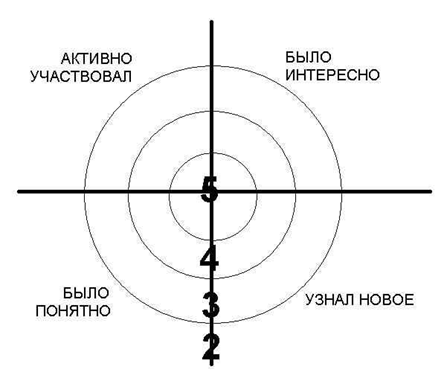 Рефлексивное эссе.Фиксация ребенка на «трудностях» во время погружения. Вопросы ученику:- Опиши, с какими трудностями ты встретился во время Погружения.- Выдели, какие из них тебе удалось преодолеть. Как ты их преодолевал?- Какие трудности тебе не удалось преодолеть? Как ты думаешь почему? Что можно было бы сделать чтоб решить эти трудности?ВНИМАНИЕ!  «Рефлексивная мишень»Поставьте  метки в каждом секторах соответственно оценке результата: чем ближе к центру мишени, тем ближе к пятерке, на краях мишени оценка ближе к нулю.Рефлексивное эссе.Фиксация ребенка на «трудностях» во время погружения. Вопросы ученику:- Опиши, с какими трудностями ты встретился во время Погружения.- Выдели, какие из них тебе удалось преодолеть. Как ты их преодолевал?- Какие трудности тебе не удалось преодолеть? Как ты думаешь почему? Что можно было бы сделать чтоб решить эти трудности?ВНИМАНИЕ!  «Рефлексивная мишень»Поставьте  метки в каждом секторах соответственно оценке результата: чем ближе к центру мишени, тем ближе к пятерке, на краях мишени оценка ближе к нулю.Рефлексивное эссе.Фиксация ребенка на «трудностях» во время погружения. Вопросы ученику:- Опиши, с какими трудностями ты встретился во время Погружения.- Выдели, какие из них тебе удалось преодолеть. Как ты их преодолевал?- Какие трудности тебе не удалось преодолеть? Как ты думаешь почему? Что можно было бы сделать чтоб решить эти трудности?ВНИМАНИЕ!  «Рефлексивная мишень»Поставьте  метки в каждом секторах соответственно оценке результата: чем ближе к центру мишени, тем ближе к пятерке, на краях мишени оценка ближе к нулю.Рефлексивное эссе.Фиксация ребенка на «трудностях» во время погружения. Вопросы ученику:- Опиши, с какими трудностями ты встретился во время Погружения.- Выдели, какие из них тебе удалось преодолеть. Как ты их преодолевал?- Какие трудности тебе не удалось преодолеть? Как ты думаешь почему? Что можно было бы сделать чтоб решить эти трудности?ВНИМАНИЕ!  «Рефлексивная мишень»Поставьте  метки в каждом секторах соответственно оценке результата: чем ближе к центру мишени, тем ближе к пятерке, на краях мишени оценка ближе к нулю.Рефлексивное эссе.Фиксация ребенка на «трудностях» во время погружения. Вопросы ученику:- Опиши, с какими трудностями ты встретился во время Погружения.- Выдели, какие из них тебе удалось преодолеть. Как ты их преодолевал?- Какие трудности тебе не удалось преодолеть? Как ты думаешь почему? Что можно было бы сделать чтоб решить эти трудности?ВНИМАНИЕ!  «Рефлексивная мишень»Поставьте  метки в каждом секторах соответственно оценке результата: чем ближе к центру мишени, тем ближе к пятерке, на краях мишени оценка ближе к нулю.Рефлексивное эссе.Фиксация ребенка на «трудностях» во время погружения. Вопросы ученику:- Опиши, с какими трудностями ты встретился во время Погружения.- Выдели, какие из них тебе удалось преодолеть. Как ты их преодолевал?- Какие трудности тебе не удалось преодолеть? Как ты думаешь почему? Что можно было бы сделать чтоб решить эти трудности?ВНИМАНИЕ!  «Рефлексивная мишень»Поставьте  метки в каждом секторах соответственно оценке результата: чем ближе к центру мишени, тем ближе к пятерке, на краях мишени оценка ближе к нулю.Рефлексивное эссе.Фиксация ребенка на «трудностях» во время погружения. Вопросы ученику:- Опиши, с какими трудностями ты встретился во время Погружения.- Выдели, какие из них тебе удалось преодолеть. Как ты их преодолевал?- Какие трудности тебе не удалось преодолеть? Как ты думаешь почему? Что можно было бы сделать чтоб решить эти трудности?ВНИМАНИЕ!  «Рефлексивная мишень»Поставьте  метки в каждом секторах соответственно оценке результата: чем ближе к центру мишени, тем ближе к пятерке, на краях мишени оценка ближе к нулю.Рефлексивное эссе.Фиксация ребенка на «трудностях» во время погружения. Вопросы ученику:- Опиши, с какими трудностями ты встретился во время Погружения.- Выдели, какие из них тебе удалось преодолеть. Как ты их преодолевал?- Какие трудности тебе не удалось преодолеть? Как ты думаешь почему? Что можно было бы сделать чтоб решить эти трудности?ВНИМАНИЕ!  «Рефлексивная мишень»Поставьте  метки в каждом секторах соответственно оценке результата: чем ближе к центру мишени, тем ближе к пятерке, на краях мишени оценка ближе к нулю.Рефлексивное эссе.Фиксация ребенка на «трудностях» во время погружения. Вопросы ученику:- Опиши, с какими трудностями ты встретился во время Погружения.- Выдели, какие из них тебе удалось преодолеть. Как ты их преодолевал?- Какие трудности тебе не удалось преодолеть? Как ты думаешь почему? Что можно было бы сделать чтоб решить эти трудности?ВНИМАНИЕ!  «Рефлексивная мишень»Поставьте  метки в каждом секторах соответственно оценке результата: чем ближе к центру мишени, тем ближе к пятерке, на краях мишени оценка ближе к нулю.Рефлексивное эссе.Фиксация ребенка на «трудностях» во время погружения. Вопросы ученику:- Опиши, с какими трудностями ты встретился во время Погружения.- Выдели, какие из них тебе удалось преодолеть. Как ты их преодолевал?- Какие трудности тебе не удалось преодолеть? Как ты думаешь почему? Что можно было бы сделать чтоб решить эти трудности?ВНИМАНИЕ!  «Рефлексивная мишень»Поставьте  метки в каждом секторах соответственно оценке результата: чем ближе к центру мишени, тем ближе к пятерке, на краях мишени оценка ближе к нулю.Рефлексивное эссе.Фиксация ребенка на «трудностях» во время погружения. Вопросы ученику:- Опиши, с какими трудностями ты встретился во время Погружения.- Выдели, какие из них тебе удалось преодолеть. Как ты их преодолевал?- Какие трудности тебе не удалось преодолеть? Как ты думаешь почему? Что можно было бы сделать чтоб решить эти трудности?ВНИМАНИЕ!  «Рефлексивная мишень»Поставьте  метки в каждом секторах соответственно оценке результата: чем ближе к центру мишени, тем ближе к пятерке, на краях мишени оценка ближе к нулю.Рефлексивное эссе.Фиксация ребенка на «трудностях» во время погружения. Вопросы ученику:- Опиши, с какими трудностями ты встретился во время Погружения.- Выдели, какие из них тебе удалось преодолеть. Как ты их преодолевал?- Какие трудности тебе не удалось преодолеть? Как ты думаешь почему? Что можно было бы сделать чтоб решить эти трудности?ВНИМАНИЕ!  «Рефлексивная мишень»Поставьте  метки в каждом секторах соответственно оценке результата: чем ближе к центру мишени, тем ближе к пятерке, на краях мишени оценка ближе к нулю.Рефлексивное эссе.Фиксация ребенка на «трудностях» во время погружения. Вопросы ученику:- Опиши, с какими трудностями ты встретился во время Погружения.- Выдели, какие из них тебе удалось преодолеть. Как ты их преодолевал?- Какие трудности тебе не удалось преодолеть? Как ты думаешь почему? Что можно было бы сделать чтоб решить эти трудности?ВНИМАНИЕ!  «Рефлексивная мишень»Поставьте  метки в каждом секторах соответственно оценке результата: чем ближе к центру мишени, тем ближе к пятерке, на краях мишени оценка ближе к нулю.Рефлексивное эссе.Фиксация ребенка на «трудностях» во время погружения. Вопросы ученику:- Опиши, с какими трудностями ты встретился во время Погружения.- Выдели, какие из них тебе удалось преодолеть. Как ты их преодолевал?- Какие трудности тебе не удалось преодолеть? Как ты думаешь почему? Что можно было бы сделать чтоб решить эти трудности?ВНИМАНИЕ!  «Рефлексивная мишень»Поставьте  метки в каждом секторах соответственно оценке результата: чем ближе к центру мишени, тем ближе к пятерке, на краях мишени оценка ближе к нулю.Рефлексивное эссе.Фиксация ребенка на «трудностях» во время погружения. Вопросы ученику:- Опиши, с какими трудностями ты встретился во время Погружения.- Выдели, какие из них тебе удалось преодолеть. Как ты их преодолевал?- Какие трудности тебе не удалось преодолеть? Как ты думаешь почему? Что можно было бы сделать чтоб решить эти трудности?в) ОБРАТНАЯ СВЯЗЬ от ребенка (его мнение о тематическом блоке). После каждого «блочного погружения» каждым учеником проводится обязательная анонимная оценка, насколько им понравилось погружение   по 10-балльной шкале.Отзыв обучающегося о СобытииКроме того, можно применить собственную форму для обратной связи, в том числе с проговариванием несколькими детьми вслух собственной оценки для общего обсуждения (развитие коммуникативной компетенции).Выскажи своё мнение:Насколько интересно было на уроках?Какие задания вызвали наибольший интерес? Кому можно сказать «спасибо» за сотрудничество? После каждого «блочного погружения» каждым учеником проводится обязательная анонимная оценка, насколько им понравилось погружение   по 10-балльной шкале.Отзыв обучающегося о СобытииКроме того, можно применить собственную форму для обратной связи, в том числе с проговариванием несколькими детьми вслух собственной оценки для общего обсуждения (развитие коммуникативной компетенции).Выскажи своё мнение:Насколько интересно было на уроках?Какие задания вызвали наибольший интерес? Кому можно сказать «спасибо» за сотрудничество? После каждого «блочного погружения» каждым учеником проводится обязательная анонимная оценка, насколько им понравилось погружение   по 10-балльной шкале.Отзыв обучающегося о СобытииКроме того, можно применить собственную форму для обратной связи, в том числе с проговариванием несколькими детьми вслух собственной оценки для общего обсуждения (развитие коммуникативной компетенции).Выскажи своё мнение:Насколько интересно было на уроках?Какие задания вызвали наибольший интерес? Кому можно сказать «спасибо» за сотрудничество? После каждого «блочного погружения» каждым учеником проводится обязательная анонимная оценка, насколько им понравилось погружение   по 10-балльной шкале.Отзыв обучающегося о СобытииКроме того, можно применить собственную форму для обратной связи, в том числе с проговариванием несколькими детьми вслух собственной оценки для общего обсуждения (развитие коммуникативной компетенции).Выскажи своё мнение:Насколько интересно было на уроках?Какие задания вызвали наибольший интерес? Кому можно сказать «спасибо» за сотрудничество? После каждого «блочного погружения» каждым учеником проводится обязательная анонимная оценка, насколько им понравилось погружение   по 10-балльной шкале.Отзыв обучающегося о СобытииКроме того, можно применить собственную форму для обратной связи, в том числе с проговариванием несколькими детьми вслух собственной оценки для общего обсуждения (развитие коммуникативной компетенции).Выскажи своё мнение:Насколько интересно было на уроках?Какие задания вызвали наибольший интерес? Кому можно сказать «спасибо» за сотрудничество? После каждого «блочного погружения» каждым учеником проводится обязательная анонимная оценка, насколько им понравилось погружение   по 10-балльной шкале.Отзыв обучающегося о СобытииКроме того, можно применить собственную форму для обратной связи, в том числе с проговариванием несколькими детьми вслух собственной оценки для общего обсуждения (развитие коммуникативной компетенции).Выскажи своё мнение:Насколько интересно было на уроках?Какие задания вызвали наибольший интерес? Кому можно сказать «спасибо» за сотрудничество? После каждого «блочного погружения» каждым учеником проводится обязательная анонимная оценка, насколько им понравилось погружение   по 10-балльной шкале.Отзыв обучающегося о СобытииКроме того, можно применить собственную форму для обратной связи, в том числе с проговариванием несколькими детьми вслух собственной оценки для общего обсуждения (развитие коммуникативной компетенции).Выскажи своё мнение:Насколько интересно было на уроках?Какие задания вызвали наибольший интерес? Кому можно сказать «спасибо» за сотрудничество? После каждого «блочного погружения» каждым учеником проводится обязательная анонимная оценка, насколько им понравилось погружение   по 10-балльной шкале.Отзыв обучающегося о СобытииКроме того, можно применить собственную форму для обратной связи, в том числе с проговариванием несколькими детьми вслух собственной оценки для общего обсуждения (развитие коммуникативной компетенции).Выскажи своё мнение:Насколько интересно было на уроках?Какие задания вызвали наибольший интерес? Кому можно сказать «спасибо» за сотрудничество? После каждого «блочного погружения» каждым учеником проводится обязательная анонимная оценка, насколько им понравилось погружение   по 10-балльной шкале.Отзыв обучающегося о СобытииКроме того, можно применить собственную форму для обратной связи, в том числе с проговариванием несколькими детьми вслух собственной оценки для общего обсуждения (развитие коммуникативной компетенции).Выскажи своё мнение:Насколько интересно было на уроках?Какие задания вызвали наибольший интерес? Кому можно сказать «спасибо» за сотрудничество? После каждого «блочного погружения» каждым учеником проводится обязательная анонимная оценка, насколько им понравилось погружение   по 10-балльной шкале.Отзыв обучающегося о СобытииКроме того, можно применить собственную форму для обратной связи, в том числе с проговариванием несколькими детьми вслух собственной оценки для общего обсуждения (развитие коммуникативной компетенции).Выскажи своё мнение:Насколько интересно было на уроках?Какие задания вызвали наибольший интерес? Кому можно сказать «спасибо» за сотрудничество? После каждого «блочного погружения» каждым учеником проводится обязательная анонимная оценка, насколько им понравилось погружение   по 10-балльной шкале.Отзыв обучающегося о СобытииКроме того, можно применить собственную форму для обратной связи, в том числе с проговариванием несколькими детьми вслух собственной оценки для общего обсуждения (развитие коммуникативной компетенции).Выскажи своё мнение:Насколько интересно было на уроках?Какие задания вызвали наибольший интерес? Кому можно сказать «спасибо» за сотрудничество? После каждого «блочного погружения» каждым учеником проводится обязательная анонимная оценка, насколько им понравилось погружение   по 10-балльной шкале.Отзыв обучающегося о СобытииКроме того, можно применить собственную форму для обратной связи, в том числе с проговариванием несколькими детьми вслух собственной оценки для общего обсуждения (развитие коммуникативной компетенции).Выскажи своё мнение:Насколько интересно было на уроках?Какие задания вызвали наибольший интерес? Кому можно сказать «спасибо» за сотрудничество? После каждого «блочного погружения» каждым учеником проводится обязательная анонимная оценка, насколько им понравилось погружение   по 10-балльной шкале.Отзыв обучающегося о СобытииКроме того, можно применить собственную форму для обратной связи, в том числе с проговариванием несколькими детьми вслух собственной оценки для общего обсуждения (развитие коммуникативной компетенции).Выскажи своё мнение:Насколько интересно было на уроках?Какие задания вызвали наибольший интерес? Кому можно сказать «спасибо» за сотрудничество? После каждого «блочного погружения» каждым учеником проводится обязательная анонимная оценка, насколько им понравилось погружение   по 10-балльной шкале.Отзыв обучающегося о СобытииКроме того, можно применить собственную форму для обратной связи, в том числе с проговариванием несколькими детьми вслух собственной оценки для общего обсуждения (развитие коммуникативной компетенции).Выскажи своё мнение:Насколько интересно было на уроках?Какие задания вызвали наибольший интерес? Кому можно сказать «спасибо» за сотрудничество? После каждого «блочного погружения» каждым учеником проводится обязательная анонимная оценка, насколько им понравилось погружение   по 10-балльной шкале.Отзыв обучающегося о СобытииКроме того, можно применить собственную форму для обратной связи, в том числе с проговариванием несколькими детьми вслух собственной оценки для общего обсуждения (развитие коммуникативной компетенции).Выскажи своё мнение:Насколько интересно было на уроках?Какие задания вызвали наибольший интерес? Кому можно сказать «спасибо» за сотрудничество? 